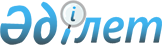 О внесении изменений в решение акима Андреевского сельского округа от 5 июня 2009 года № 5 "О присвоении наименований улицам села Октябрьское Андреевского сельского округа"Решение акима Андреевского сельского округа Шортандинского района Акмолинской области от 16 ноября 2009 года № 7. Зарегистрировано Управлением юстиции Шортандинского района Акмолинской области 17 ноября 2009 года № 1-18-96

      В соответствии со статьями 27, 28 Закона Республики Казахстан от 24 марта 1998 года «О нормативных правовых актах», аким Андреевского сельского округа РЕШИЛ:



      1. Внести в решение акима Андреевского сельского округа от 5 июня 2009 года № 5 «О присвоении  наименований улицам села Октябрьское Андреевского сельского округа» (зарегистрировано в Реестре государственной регистрации нормативных правовых актов № 1-18-74, опубликовано в районной газете «Өрлеу» 18 июля 2009 года № 28, в районной газете «Вести» 18 июля 2009 года № 28) следующие изменения:

      в преамбуле слова «пунктом 4» заменить на слова «подпунктом 4)»;

      в пункте 2 решения на государственном языке цифру «10» заменить словом «он».



      2. Настоящее решение вступает в силу со дня государственной регистрации в Управлении юстиции Шортандинского района и вводится в действие со дня официального опубликования.



      3. Контроль за исполнением настоящего решения оставляю за собой      Исполняющий

      обязанности акима                          А.Шевченко
					© 2012. РГП на ПХВ «Институт законодательства и правовой информации Республики Казахстан» Министерства юстиции Республики Казахстан
				